Relatório Cumprimento do objeto 6 -18O Centro Social Infantil Pequeno príncipe busca  atender 102 crianças no período integral. Oportuniza a comunidade escolar, pertencentes á classe baixa, moradoras de zona urbana, a inserção oferecendo um ensino de qualidade e promovendo á conquista de sua cidadania. No mês de setembro foi realizada a festa da família conforme o planejamento escolar, onde ocorreram interações da instituição, famílias e representantes do setor de convênios – SEDUC -, o Sr. Itamar e Sr. Ilton. Também fizemos uma exposição artística  onde o tema foi a família. Foram exploradas  as produções e as estratégias  que culminou a formação de caráter da criança, pois o educando passa pela família e depois pela instituição  mostrando os reflexos  para a  comunidade. Dentro do tema  foram levados em conta o brincar, o cuidar e o educar. Exploramos situações como: respeito, dialogo e os limites das crianças. Outro tema que foi abordado dentro da aprendizagem foi o dia 07 de setembro – dia da descoberta do Brasil. Nesta semana realizamos atividades para o reconhecimento da historia do Brasil e o significado do dia 07 de setembro. Também foram desenvolvidas atividades relacionadas  a primavera, dia da arvore, do soldado além das atividades cotidianas . Assim, alcançamos as nossas metas com a interação entre família e escola, desenvolvimento integral e lúdico da criança. Desta forma percebemos que as datas é de grandes importância e significação para a educação infantil.Justificativa caso as metas não tenha cumpridoO Centro Social e Educacional Pequeno príncipe tem como meta atender 102 crianças, porém, a CEI. Tem 99 crianças matriculadas, sendo, quatro vagas em aberto para atendermos as demandas encaminhadas pelo Conselho Tutelar da Regional Industrial e 89 crianças frequentes. Segue em abaixo as fotos para comprovante o cumprimento do objeto.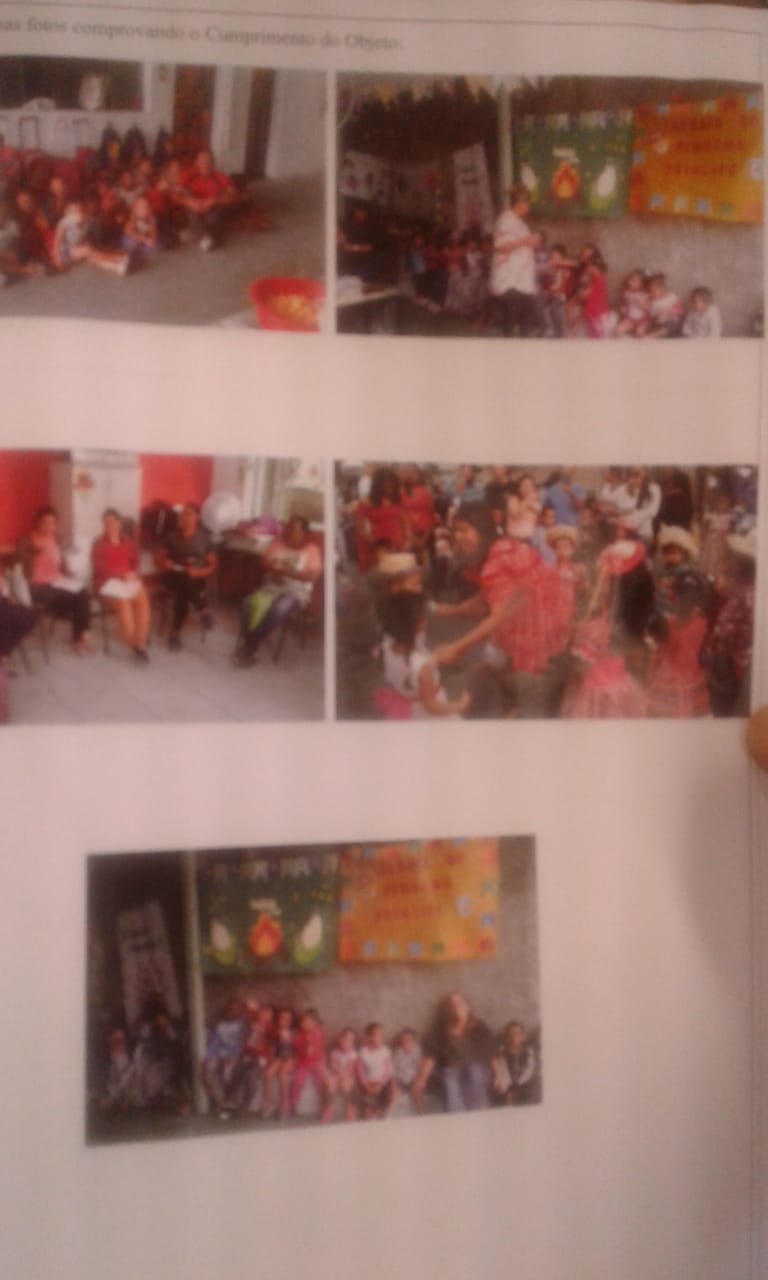 